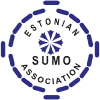 EUROPEAN SUMO CUP 2023Qualification for The European Games 2023 Krakow - MalopolskaQualification for The World Games 2025 Vinni/Estonia, 4.02.2023OFFICIAL ANNOUNCEMENT & TOURNAMENT INFORMATIONI. ORGANIZERS: European Sumo FederationEstonian Sumo Association Sports Club: Eesti KarudII. DATE AND PLACE OF EVENT:4th February 2023, Address of sports hall: VINNI SPORT COMPLEX, Sõpruse 16, Vinni, 46601 Lääne-Virumaa, Estonia, www.vinnisport.eu. III. APPLICATION – ENTRY FORMS:Entry form is attachment to this document. Preliminary entry forms has to be sent till 17th January 2023 and name entries till 27th January 2023 to Estonian Sumo Association and European Sumo Federation, to two e-mail addresses:- sumoliit@gmail.com - tarozum@wp.pl If you need invitation letter to obtain visa, please send passport and other required information as soon as possible to email address: sumoliit@gmail.com IV. TOURNAMENT’S SYSTEM AND REFEREES:European Sumo Cup will be organized in accordance with system of EFS – if amount of athletes in  weight category will be less than or equal 5, will be used round robin system, if more – double repechage. ESF ensure computer and computer program to run tournament. ESF will designate Head Referee of tournament and person, who will manage computer program. All national federations may nominate candidate for being referee by sending application (as attachement to this document). Applications have to be sent till 10th January 2023 to Chief of Referees – Mr. Sergio Palumbo (email: sergiopalumbo.sumo@libero.it) and to EFS’s Office (email: tarozum@wp.pl). Chief of Referees in cooperation with Head Referee after verification of application will announced referees for ESC till 15th January 2023. V. CONDITIONS OF PARTICIPATION: In European Sumo Cup may take part female and male athletes born in 2006 and elder – in amount of at most 4 athletes from one country, in weight categories:Women categories: - 50 kg, - 55 kg, - 60 kg, - 65 kg, - 73 kg, - 80 kg, + 80 kg, open. Men categories: - 70 kg, - 77 kg,- 85 kg, - 92 kg, - 100 kg, - 115 kg, + 115 kg, open. VI. PARTICIPATION COSTS: Costs of accommodation have to be covered by participants of tournament. Organizer provide hotels: (name and price/per person Vinni Sport Complex 45EUR/per person per night(include breakfast). For single using of accommodation the cost of living is 70 €/per night.Above price included breakfast. NF don’t has to use above mentioned accommodation. Deadline for sending information about accommodation is on January 15, 2023ENTRY FEES: 30 €/per each start. Costs of get up from and to the airport/railway station in Tallinn and local transportation is covering by organizer. National federations (or referee by themselves) also have to cover costs of accommodation, meal and journey to Estonia of appointed referees. VII. PRIZES: Gold, silver and bronze medalists will receive medals, diplomas and prizes. VIII. SCHEDULE: Saturday – 4th February 202310:00 – 11:00 – Weighing.12:00 – 15:00 – Fights in weight categories.15:00 – 16:00 – Awarding ceremony.